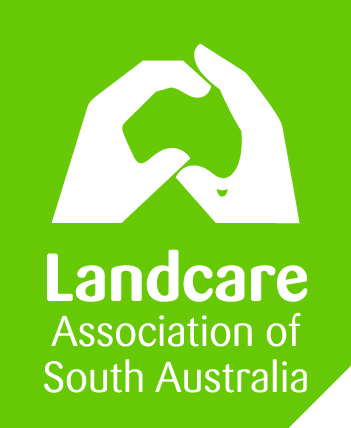 A Work Health and Safety Induction is an essential component to inducting new staff, volunteers and committee members to . It provides a basic overview of health and safety aspects of working in your organisation. The WHS Induction will be stored along with Human Resources records. There are 3 main areas of workplace induction, including:Organisation and Job Introduction – staffing structure, reporting lines, job description and main tasksTerms and Conditions of Employment – pay, superannuation, leave and other entitlementsWHS Induction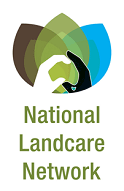 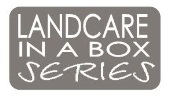 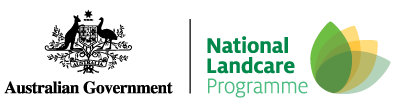 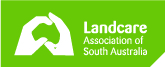 Employee / Volunteer name:Employee / Volunteer name:Position:Position:Position:Date of commencement:Date of commencement:Person conducting induction:Person conducting induction:Person conducting induction:TopicTopicDate CompletedCommentsCommentsSite tourSite tourExplanation of the job description and work tasksExplanation of the job description and work tasksCopy of WHS Statement provided to employeeCopy of WHS Statement provided to employeeWHS responsibilities of the employer and the employee WHS responsibilities of the employer and the employee Specific staff WHS responsibilities (if applicable)Specific staff WHS responsibilities (if applicable)WHS communication and consultation processes in placeWHS communication and consultation processes in placeIssue resolution processes and hazard reportingIssue resolution processes and hazard reportingRisk management procedures and template providedRisk management procedures and template providedInjury / incident reporting and investigationInjury / incident reporting and investigationEmergency procedures and location of emergency exits, assembly areas and emergency equipmentEmergency procedures and location of emergency exits, assembly areas and emergency equipmentFirst Aid – location of facilities and identification of first aidersFirst Aid – location of facilities and identification of first aidersHousekeeping – including waste disposal, keeping areas free of rubbish / clutterHousekeeping – including waste disposal, keeping areas free of rubbish / clutterSafety signage notedSafety signage notedHow WHS information can be accessedHow WHS information can be accessedTraining programs relating to WHSTraining programs relating to WHSKnown relevant hazards to roleKnown relevant hazards to roleRelevant Safe Work Procedures / Job Safety Analysis documents and instructionsRelevant Safe Work Procedures / Job Safety Analysis documents and instructionsManager / Supervisor:Signature:Signature:Signature:Date:New employee:Signature:Signature:Signature:Date: